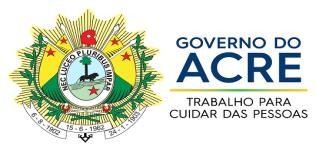 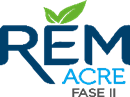 ANEXO V - Declaração sobre Instalações, Condições Materiais, Capacidade Técnica e OperacionalDECLARAÇÃO SOBRE INSTALAÇÕES, CONDIÇÕES MATERIAIS, CAPACIDADE TÉCNICA E OPERACIONALDeclaro que a	__________________________		_______, inscrita no CNPJ nº		, com endereço	_________________	______________, no município de __________/AC, sob as penas da lei, atende às condições estabelecidas no art. 33 da Lei Federal nº 13.019/2014 e no art. 31, inciso X e § 1º, do Decreto Estadual nº 11.238/2023, conforme abaixo:possui instalações e outras condições materiais, inclusive quanto à salubridade e segurança, para o desenvolvimento do objeto da parceria e o cumprimento das metas estabelecidas;detém capacidade técnica e operacional para o desenvolvimento do objeto da parceria e o cumprimento das metas estabelecidas;se compromete a contratar e/ou adquirir, caso necessário e com recursos da parceria, profissionais, bens, equipamentos, serviços ou realizar adequações de espaço para fins de cumprimento e consecução do objeto da parceria.__________/AC,____de	de 2024.(Nome e Cargo do Representante Legal da OSC)1